								        11. května 2020Ahoj kamarádi!!! 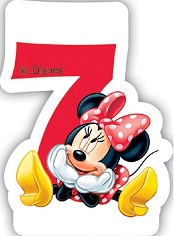 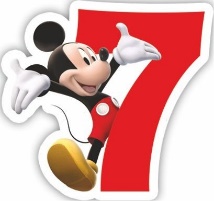 Moc Vás zdravím v novém týdnu, tohle je sedmý dopis.                                                                              Tento týden má v kalendáři svátek trojice ledových mužů:        Pankrác, Servác, Bonifác. Proč ledoví muži? Je to kvůli počasí…i v květnu může nastat mráz a říká se, že ledoví muži spalují mrazem ovoce nebo plodiny a zeleninu na poli.                                                                      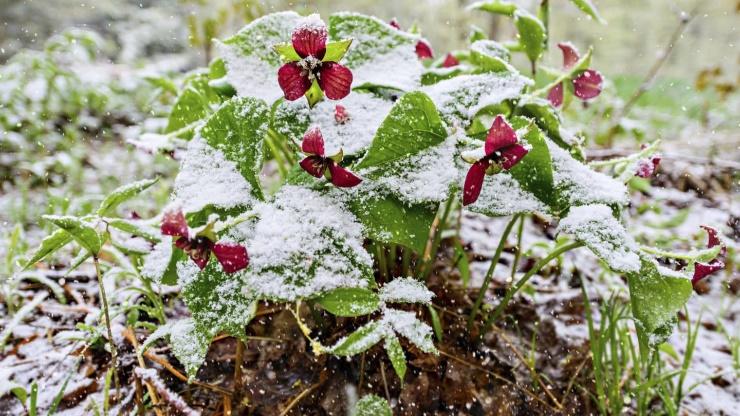 Pranostika: „Pankrác, Servác, Bonifác - studení bratři, přinesou chladna, jak se patří…“A jak se máte? Věřím, že hezky a užíváte si i venku v přírodě. O některých z Vás vím z fotek a zpráv, které mi různým způsobem posíláte Vy nebo maminky. Tak mě napadá, nezapomněli jste jim popřát??? 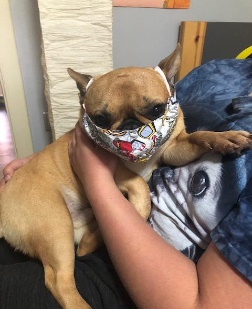 Můj Honza vyfotil i Maxíka v roušce, podívejte:Našla jsem tuhle fotku, jste na ní                                                                všichni usměvaví. Chybíte mi, pilně se učte, buďte doma hodní a posílejte zprávy, fotky, dopisy, jak se máte jo?			                      Vaše paní učitelka Staňka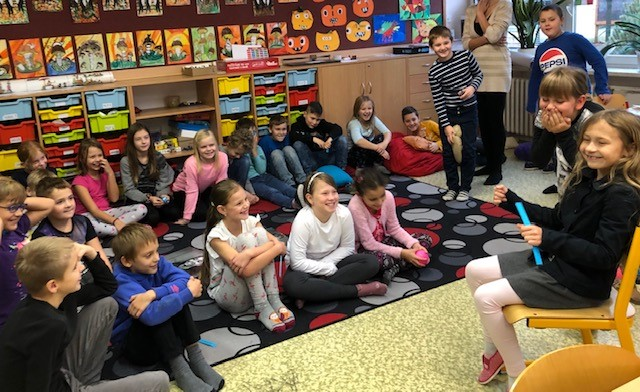 